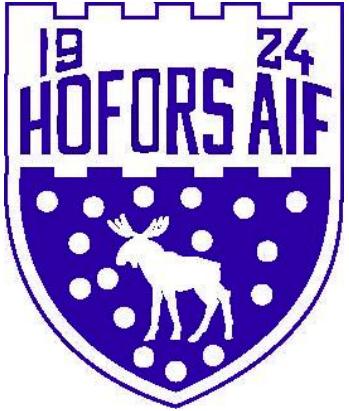 Styrelsen informerar: Vi har haft en hel del arbete i oktober, träff med seniorledare, seniorspelare, höstmöte med Gamla HAIFARE, möte med laget.se, möte med AMI, möte med GFF o RF Sisu, ledarträff, ledaravslutning, styrelsemöte och sist men inte minst mörkerbingo runt Hammardammen med 380 st. deltagare.November inleddes med en mysig taklagsfest i HAIF-stugan. Att driva en idrottsförening är en året runt ”aktivitet”, det är sällan en vecka helt utan samtal, sms och/eller träffar som handlar om HAIF´s verksamheter.För 2021 är planen att verksamheten ska se ut enligt följandeVi ser fram emot att tillsammans med ledare, aktiva, föräldrar och andra aktörer arbeta med att utveckla och stärka HAIF under 2021!Friidrott-Fotboll-Stålkompisarna-Fredagsbollen-HAIF-stugan-MotionsbingonFriidrotten tränar inomhus i Värnahallarna på tisdagar kl. 17.00-18.30.HAIF´s löpargrupp informerar löpande om träningspass/dagar i sin Facebookgrupp, HAIF´s löpargrupp.Till 2021 har vi anmält damlaget till seriespel (div.3) och herrarna är anmälda till div 4 och div 6. Damlaget kommer att tränas av Mats Sundelin, Marcus Jönsson och Stefan Johansson. Laget är igång med 2 st. träningar i veckan och ska spela i en futsalserie i vinter. Arbetet med att ”sätta” ledargruppen runt seniorherrarna pågår och förhoppningen är att snart kunna ha klart med de som ska arbeta i och runt laget/n. Vi jobbar också med att se på hur samarbetet mellan Div. 4, Div. 6 och P 16 laget ska fungera/se ut. Vi tycker det är viktig att alla spelare i HAIF oavsett om man är senior eller barn/ungdom ska ha förutsättningar att kunna utvecklas och utmanas i en bra tränings och matchmiljö.Ett gäng seniorer har tränat i Värna ett par veckor och den här veckan startar även träningar i Hoforshallen.Det är glädjande att vi nästa år kommer att ha ett P 16 lag där stommen i laget är spelare födda 2005 och ett F 16 lag med spelare födda 2006–2004. P16- laget börjar träna på Värna den här veckan och ska spela en futsalserie i vinter. De P 16 spelare som är redo och vill, kommer att ha möjlighet att både träna och spela med seniorlagen.F16- laget har tränat tillsammans med damlaget några ggr i höst och det samarbetet fortsätter nästa säsong.  Det innebär att många spelare kommer att få mer speltid och fler träningstillfällen, med matcher och träning i både damlag och F16. Under vintern kommer det att erbjudas träning för yngre spelare, först och främst för de som inte har någon annan idrott. Här är det viktigt att vi kommunicerar med tex innebandy och hockeyledare så att inte barnen/ungdomarna hamnar i kläm mellan idrotter. Om och när dessa träningar startar kommuniceras via varje lags sida på laget.se.Stålkompisarna tränar i Värnahallen på söndagar kl. 14-15.30. En rolig nyhet är att den 15/11 kommer SVFF och ICA att spela in ett reportage/film om Stålkompisarna. Vi är med i projektet ”alla är olika – olika är bra” och det är ett sätt att uppmärksamma de föreningar som är med.Fredagsbollen fortsätter under hela vintern, vi tränar fredagar. Tiderna för träningarna fram till jul sitter på dörren till Hoforshallen.Motionsbingon avslutade för säsongen med mörkerbingo den 30/10. Vi trodde knappt våra ögon när det började komma folk från alla håll för att promenera och spela bingo runt Hammardammen i mörkret. Nu tar bingon en paus över vintern och återkommer igen i mars 2021.Kansliet på Göklundsvägen, Malin Vikström är i dagsläget på plats 3 dagar i veckan, tisdagar kl. 09-14, onsdagar kl. 09-15 och torsdagar kl. 09-14. Just nu kommer du i kontakt med Malin via Messenger eller e-post hofors.aif@telia.com.På sista sidan i nyhetsbrevet kan man läsa vår vision, värdegrund och verksamhetsidé.  Det är det ”dokumentet” som vi ska arbeta efter för att skapa en bra grund att utveckla vår förening ifrån. Om vi kan överföra vad dokumentet handlar till verkliga handlingar/aktioner i vår verksamhet så kommer vi att stärkas som förening. Vårat arbete mot att vara en modern förening som tänker långsiktig och hållbart när det gäller verksamheten, vår ekonomi, vår kommunikation, våra samarbeten grundar sig i detta dokument. Men ord på ett papper har aldrig skapat förändring, det måste ske genom att vi agerar, kommunicerar och vågar prova nya saker TILLSAMMANS.Nästa nyhetsbrev kommer i december.Ha det så fint och var rädda om varandra!Johanna Grönlund, ordförande Hofors AIFDet här nyhetsbrevet skickas till alla i föreningen som vi har en e-postadress till. Vi lägger också upp det på hemsidan och delar via FB.Vi gör vårt bästa för att hålla er uppdaterade på vad som händer i HAIF (det som vi vet och är delaktiga i).Nyhetsbrevet är en kanal, FB och instagram är andra sätt vi använder för att få ut information om vår förening till aktiva och övriga medlemmar.  Är det något ni är osäkra på eller undrar över angående Hofors AIF så kontaktar du/ni någon i styrelsen för information/svar. Vi tar gärna emot tips och idéer på hur vikan utveckla och förbättra vår verksamhet. Kontakta Johanna Grönlund 070–5120735.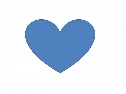 